ОБРАЗЕЦ                                                           ДО Председателя на Асоциация по ВиК на обособената територия, обслужвана от  „Кюстендилска вода“ ЕООДЗАЯВЛЕНИЕза изтриване (право „да бъдеш забравен”) на лични данниОт ……………………………………………………………………………………………………...(име, презиме, фамилия)Постоянен адрес ……………...………………………………………………………………………ЕГН ………………………… ……………………..ЛНЧ ……..…………………………………….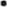 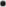 Телефон ………………………… Ел. поща ……………………………………………………….На основание чл. 17 от Регламент (ЕС) 2016/679, искам да бъдат изтрити личните ми данни, обработвани от администратора на лични данни - Асоциация по ВиК на обособената територия, обслужвана от  „Кюстендилска вода“ ЕООД, адрес гр. Кюстендил, ПК – 2 500, ул. "Демокрация" 44, във връзка със следните причини за необходимото изтриване:(моля опишете причината, поради която е необходимо изтриването на личните Ви данни)………………...…………………………………………………………………………………………………………………………………………………………………………………………...………………...…………………………………………………………………………………………………………………………………………………………………………………………...Желая да получа исканата информация (отбелязва се в квадратчето):  на хартиен носител	   на технически носител  устно	  eл. поща ………………………………….Адрес за кореспонденция / лице за контакт:………………………………………………………………………………………………………….Дата ………………                                                    Подпис …………………………..	Гр./с……………………..Забележка:Субектът на данни има правото да поиска от администратора изтриване свързаните с него лични данни без ненужно забавяне, а администраторът има задължението да изтрие без ненужно забавяне личните данни, когато е приложимо някое от посочените по-долу основания:- личните данни повече не са необходими за целите, за които са били събрани;- субектът на данните оттегля своята декларация за съгласие, върху което се основава обработването на данните и няма друго правно основание за обработването;- Субектът на данните възразява срещу обработването и няма законни основания за обработването, които да имат преимущество;- Личните данни са били обработвани незаконосъобразно;- Личните данни трябва да бъдат изтрити с цел спазването на правно задължение по правото на ЕС или правото на държава членка, което се прилага спрямо АВик Кюстендил.АВик Кюстендил не е длъжна да изтрие личните данни, доколкото:- за упражняване на правото на свобода на изразяването и правото на информация;- за спазване на правно задължение на АВик Кюстендил, за изпълнение на задача от обществен интерес или при упражняване на официални правомощия, които са предоставени на АВик Кюстендил;- по причини от обществен интерес в областта на общественото здраве, в съответствие с член 9, параграф2, букви з) и и), както и член 9, параграф 3 от Регламент (ЕС) 2016/679;- за целите на архивирането в обществен интерес, за научни или исторически изследвания или за статистически цели съгласно член 89, параграф 1 от Регламент (ЕС) 2016/679, доколкото съществува вероятност правото на изтриване да направи невъзможно или сериозно да затрудни постигането на целите на това обработване; - за установяването, упражняването или защитата на правни претенции.